Campus: GuarulhosCampus: GuarulhosCampus: GuarulhosCurso (s): FilosofiaCurso (s): FilosofiaCurso (s): FilosofiaUnidade Curricular (UC): Filosofia da Lógica IUnidade Curricular (UC): Filosofia da Lógica IUnidade Curricular (UC): Filosofia da Lógica IUnidade Curricular (UC): Philosophy of Logic IUnidade Curricular (UC): Philosophy of Logic IUnidade Curricular (UC): Philosophy of Logic IUnidade Curricular (UC): [Nome da UC em espanhol - opcional]Unidade Curricular (UC): [Nome da UC em espanhol - opcional]Unidade Curricular (UC): [Nome da UC em espanhol - opcional]Código da UC: 2694Código da UC: 2694Código da UC: 2694Docente Responsável/Departamento: Pedro SantosDocente Responsável/Departamento: Pedro SantosContato (e-mail) (opcional): 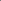 Docente(s) Colaborador(es)/Departamento(s): Docente(s) Colaborador(es)/Departamento(s): Contato (e-mail) (opcional): Ano letivo: 2022Termo: 4Turno: Vespertino e NoturnoNome do Grupo/Módulo/Eixo da UC (se houver): Idioma em que a UC será oferecida: (  x) Português(  ) English(  ) Español(  ) Français(  ) Libras(  ) Outros:UC:( x ) Fixa(  ) Eletiva(  ) OptativaOferecida como:( x ) Disciplina
(  ) Módulo
(  ) Estágio (  ) Outro Oferta da UC: (  ) Semestral ( x ) AnualAmbiente Virtual de Aprendizagem: (  ) Moodle
(  ) Classroom(  ) Outro (  ) Não se aplica Ambiente Virtual de Aprendizagem: (  ) Moodle
(  ) Classroom(  ) Outro (  ) Não se aplica Ambiente Virtual de Aprendizagem: (  ) Moodle
(  ) Classroom(  ) Outro (  ) Não se aplica Pré-Requisito (s) - Indicar Código e Nome da UC: Pré-Requisito (s) - Indicar Código e Nome da UC: Pré-Requisito (s) - Indicar Código e Nome da UC: Carga horária total (em horas): 90Carga horária total (em horas): 90Carga horária total (em horas): 90Carga horária teórica (em horas): 73Carga horária prática (em horas): 17Carga horária de extensão (em horas): Se houver atividades de extensão, indicar código e nome do projeto ou programa vinculado na Pró-Reitoria de Extensão e Cultura (Proec): Se houver atividades de extensão, indicar código e nome do projeto ou programa vinculado na Pró-Reitoria de Extensão e Cultura (Proec): Se houver atividades de extensão, indicar código e nome do projeto ou programa vinculado na Pró-Reitoria de Extensão e Cultura (Proec): Ementa:A unidade curricular propõe examinar o lugar da lógica nos quadros de pensamento da História da Filosofia, as modalidades e formas do pensamento, abrindo o campo da reflexão sobre o pensamento analítico, suas modalidades antigas e contemporâneasEmenta:A unidade curricular propõe examinar o lugar da lógica nos quadros de pensamento da História da Filosofia, as modalidades e formas do pensamento, abrindo o campo da reflexão sobre o pensamento analítico, suas modalidades antigas e contemporâneasEmenta:A unidade curricular propõe examinar o lugar da lógica nos quadros de pensamento da História da Filosofia, as modalidades e formas do pensamento, abrindo o campo da reflexão sobre o pensamento analítico, suas modalidades antigas e contemporâneasConteúdo programático: I. Lógica Proposicional II. Lógica de PredicadosConteúdo programático: I. Lógica Proposicional II. Lógica de PredicadosConteúdo programático: I. Lógica Proposicional II. Lógica de PredicadosObjetivos: Introduzir os alunos à lógica matemática.Objetivos: Introduzir os alunos à lógica matemática.Objetivos: Introduzir os alunos à lógica matemática.Metodologia de ensino: Avaliação: Bibliografia: Básica: Cezar A. Mortari, “Introdução à Lógica”, Nova Edição Revista e Ampliada, UNESPComplementar: George S. Boolos, John P, Burgess & Richard C. Jeffrey: “Computabilidade e Lógica”, UNESPCronograma (opcional): 